ARALIK AYININ“DEĞERLER EĞİTİMİ” KONUSU:“DOĞRULUK DÜRÜSTLÜK”	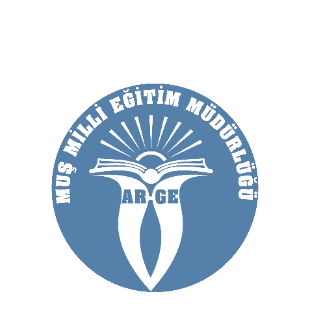 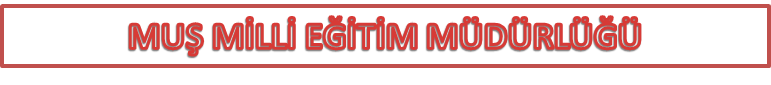 